PROJETO1º ANO PROFESSORA ELAINE DE MELO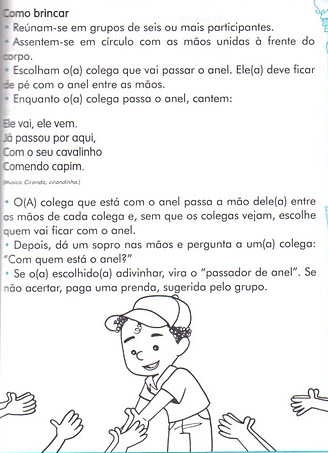 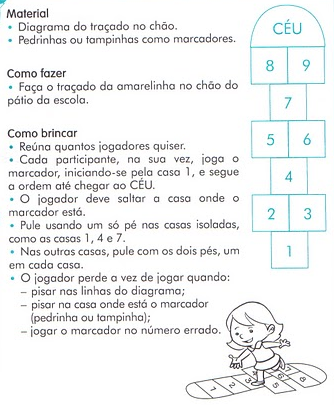 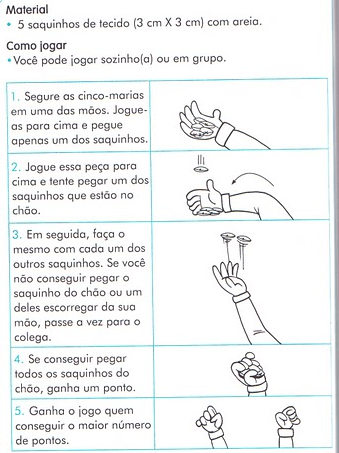 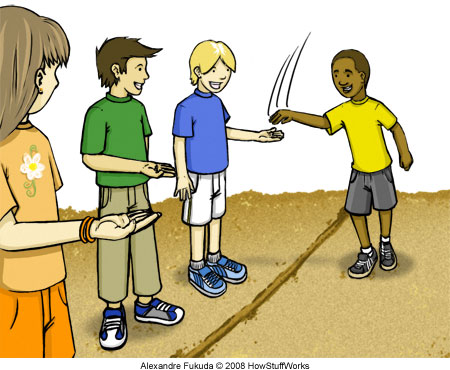 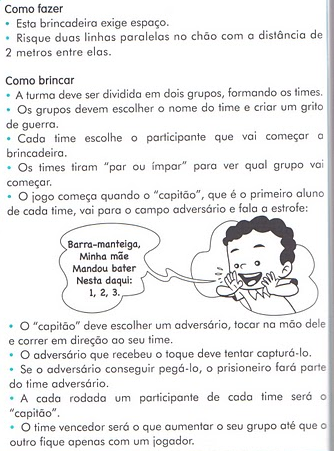 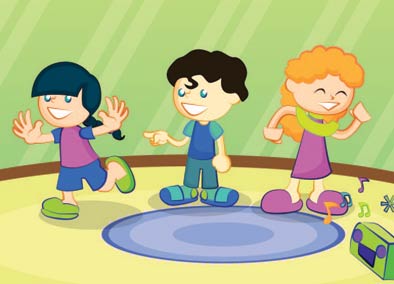 COMO BRINCAR:UMA CRIANÇA É O LÍDER, DEVERÁ CANTAR UMA MÚSICA E NO FINAL FALAR “ESTÁTUA”, TODOS DEVEM FICAR IMÓVEIS, NÃO VALE DEITAR NO CHÃO E NEM ENCOSTAR-SE NO AMIGO. QUEM MEXER POR ÚLTIMO GANHARÁ E SERÁ O LÍDER.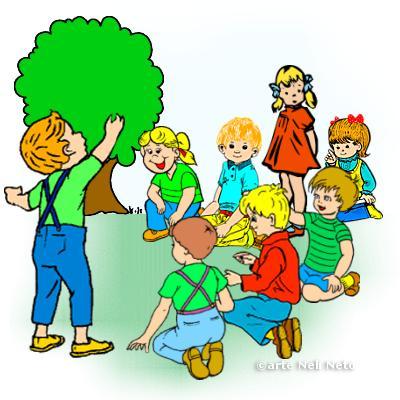 COMO BRINCAR:TODOS DE PÉ, AO SINAL:MORTO – TODOS DEVEM SE AGACHARVIVO – TODOS DEVEM FICAR EM PÉQUEM ERRAR SAI DA BRINCADEIRAGANHA QUEM FICAR POR ÚLTIMO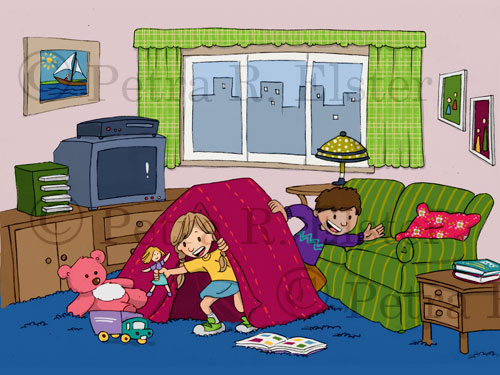 COMO BRINCAR:UM JOGADOR DEVERÁ FICAR DE OLHOS FECHADOSOS OUTROS IRÃO ESCONDER UM OBJETOA CRIANÇA QUE ESTAVA COM OLHOS FECHADOS DEVERÁ PROCURAR O OBJETOOS OUTROS JOGADORES IRÃO INDICAR O CAMINHO DIZENDO:- Está frio! (se estiver longe do objeto)
- Está gelado! (se estiver muito longe)
- Está quente! (se estiver perto)
- Está fervendo! (se estiver muito perto)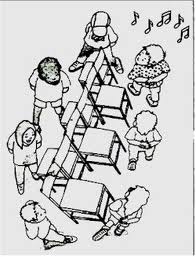 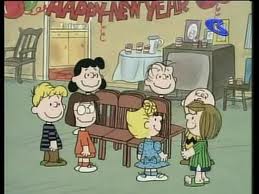 COMO BRINCAR:SERÁ NECESSÁRIA UMA RODA DE CADEIRAS COM UMA A MENOS DO TOTAL DE PARTICIPANTES.TODOS FICARÃO EM VOLTA DAS CADEIRAS COM AS MÃOS PARA TRÁS.QUANDO A MÚSICA COMEÇAR TODOS ANDAM EM VOLTA DA RODA.QUANDO A MÚSICA PARAR, DEVERÃO SE SENTAR, CADA UM EM UMA CADEIRA.O QUE FICAR SEM SENTAR SAIRÁ DA RODA.RETIRA-SE UMA CADEIRA E CONTINUA A BRINCADEIRA ATÉ O ÚLTIMO QUE SERÁ O VENCEDOR.